Tips From Former Smokers CampaignTips 2 Rough Cut TestingEmails To Participants - Spanish
November 28,  2012Survey Sampling International, LLC – InviteSurvey Sampling International, LLC – Reminder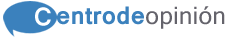 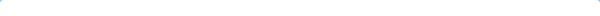 ¡Interesante oportunidad de participar en una nueva encuesta!Agradecemos su participación<#SqlFunction[SSIExtensibility.dbo.ReadLocalizedMailJobWording(#Mailjob[MailjobId],#DubKnowledge[1500/Entity id],' Recompensa:')]>Duración de la encuesta: <#BidSurveyLength[]> minutosNúmero de la encuesta: <#ProjectID[]>¡Interesante oportunidad de participar en una nueva encuesta!Agradecemos su participación<#SqlFunction[SSIExtensibility.dbo.ReadLocalizedMailJobWording(#Mailjob[MailjobId],#DubKnowledge[1500/Entity id],' Recompensa:')]>Duración de la encuesta: <#BidSurveyLength[]> minutosNúmero de la encuesta: <#ProjectID[]><#Mailjob[Survey Text]><#Mailjob[Survey Text]>Iniciar la encuestaIniciar la encuesta¡Gracias por participar!
El Equipo de Centro de Opinión ¡Gracias por participar!
El Equipo de Centro de Opinión Si no puede hacer clic en el enlace de arriba, copie y pegue este enlace en su barra de direcciones para empezar la encuesta: <#InvitationLink[]>Si no puede hacer clic en el enlace de arriba, copie y pegue este enlace en su barra de direcciones para empezar la encuesta: <#InvitationLink[]>Ha recibido este mensaje porque es miembro de Centro de Opinión. Por favor, no oprima «Responder» para este mensaje. Para recibir ayuda, contáctenos. Ha recibido este mensaje porque es miembro de Centro de Opinión. Por favor, no oprima «Responder» para este mensaje. Para recibir ayuda, contáctenos. 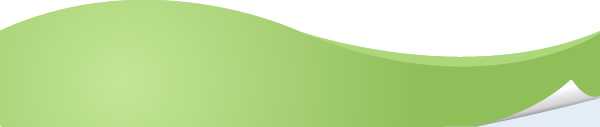 Política de privacidad    |    Términos y condiciones    |    Cancelar 

Centro de Opinión es un producto de Survey Sampling International, LLC, 6 Research Drive, Shelton, Connecticut 06484 USA.Política de privacidad    |    Términos y condiciones    |    Cancelar 

Centro de Opinión es un producto de Survey Sampling International, LLC, 6 Research Drive, Shelton, Connecticut 06484 USA.Política de privacidad    |    Términos y condiciones    |    Cancelar 

Centro de Opinión es un producto de Survey Sampling International, LLC, 6 Research Drive, Shelton, Connecticut 06484 USA.Recordatorio: ¡Interesante oportunidad de participar en una nueva encuesta!Apreciamos su participación<#SqlFunction[SSIExtensibility.dbo.ReadLocalizedMailJobWording(#Mailjob[MailjobId],#DubKnowledge[1500/Entity id],' Recompensa:')]>Duración de la encuesta: <#BidSurveyLength[]> minutosNúmero de la encuesta: <#ProjectID[]><#Mailjob[Survey Text]>Iniciar la encuesta¡Gracias por participar!
El Equipo de Centro de Opinión Si no puede hacer clic en el enlace de arriba, copie y pegue este enlace en su barra de direcciones para empezar la encuesta: <#InvitationLink[]>Ha recibido este mensaje porque es miembro de Centro de Opinión. Por favor, no oprima «Responder» para este mensaje. Para recibir ayuda, contáctenos. Política de privacidad    |    Términos y condiciones    |    Cancelar 

Centro de Opinión es un producto de Survey Sampling International, LLC, 6 Research Drive, Shelton, Connecticut 06484 USA.